
ՀԱՅԱՍՏԱՆԻ ՀԱՆՐԱՊԵՏՈՒԹՅԱՆ ՇԻՐԱԿԻ ՄԱՐԶԻ ԱՇՈՑՔ ՀԱՄԱՅՆՔ 
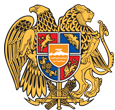 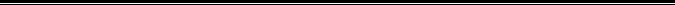 ԱՐՁԱՆԱԳՐՈՒԹՅՈՒՆ N 10
14 ՀՈԿՏԵՄԲԵՐԻ 2020թվական

ԱՎԱԳԱՆՈՒ ԱՐՏԱՀԵՐԹ ՆԻՍՏԻՀամայնքի ավագանու նիստին ներկա էին ավագանու 6 անդամներ:Բացակա էին` Վաղինակ Աբրեյանը, Միշա Երանոսյանը, Սրապ Հարությունյանը, Արմեն Մարտիրոսյանը, Գագիկ ՍարիբեկյանըՀամայնքի ղեկավարի հրավերով ավագանու նիստին մասնակցում էին`
Գոհար Խաչատրյան, Նաիրա Հարությունյան, Արմինե ՀովհաննիսյանՆիստը վարում էր  համայնքի ղեկավար` Կարեն ՄանուկյանըՆիստը արձանագրում էր ` Գոհար ԽաչատրյանըԼսեցին
ՀԱՅԱՍՏԱՆԻ ՀԱՆՐԱՊԵՏՈՒԹՅԱՆ ՇԻՐԱԿԻ ՄԱՐԶԻ ԱՇՈՑՔ ՀԱՄԱՅՆՔԻ ԱՎԱԳԱՆՈՒ 2020 ԹՎԱԿԱՆԻ ՀՈԿՏԵՄԲԵՐԻ 14 -Ի ԹԻՎ 10 ԱՐՏԱՀԵՐԹ ՆԻՍՏԻ ՕՐԱԿԱՐԳԸ ՀԱՍՏԱՏԵԼՈՒ ՄԱՍԻՆ /Զեկ. ԿԱՐԵՆ ՄԱՆՈՒԿՅԱՆ/    Ղեկավարվելով «Տեղական ինքնակառավարման մասին» Հայաստանի Հանրապետության օրենքի 14-րդ հոդվածի 6-րդ մասով, Հայաստանի Հանրապետության Շիրակի մարզի Աշոցք համայնքի ավագանին որոշում է.Հաստատել Հայաստանի Հանրապետության Շիրակի մարզի Աշոցք համայնքի ավագանու 2020 թվականի հոկտեմբերի 14-իթիվ 10 արտահերթ նիստի հետևյալ օրակարգը.1.     Հայաստանի Հանրապետության Շիրակի մարզի Աշոցք համայնքի ավագանու 2020 թվականի հոկտեմբերի 14-ի թիվ 10 արտահերթ նիստի օրակարգը հաստատելու մասին /զեկուցող Հայաստանի Հանրապետության Շիրակի մարզի Աշոցք համայնքիղեկավար Կ. Մանուկյան/:2.    Հայաստանի Հանրապետության Շիրակի մարզի Աշոցք համայնքի ավագանու 2017 թվականի նոյեմբերի 24-ի N 64-Ն որոշման մեջլրացում կատարելու մասին /զեկուցող Հայաստանի Հանրապետության Շիրակի մարզի Աշոցք համայնքի ղեկավար Կ. Մանուկյան/:3.    Հայաստանի Հանրապետության Շիրակի մարզի Աշոցքհամայնքի 2020 թվականիբյուջեով նախատեսված «Հուղարկավորության նպաստներ բյուջեից» 4726 հոդվածից, Հայաստանի Հանրապետության Շիրակի մարզի Աշոցք համայնքի թվով 5 բնակիչներին սոցիալական օգնություն տրամադրելու մասին /զեկուցող Հայաստանի Հանրապետության Շիրակի մարզի Աշոցք համայնքի ղեկավար Կ. Մանուկյան/:4.    Հայաստանի Հանրապետության Շիրակի մարզի ԱշոցքհամայնքիղեկավարիհաղորդումըՀայաստանի Հանրապետության Շիրակի մարզի Աշոցքհամայնքի 2020 թվականիբյուջեիկատարման երրորդ եռամսյակի արդյունքներիմասին /զեկուցող Հայաստանի Հանրապետության Շիրակի մարզի Աշոցք համայնքի ղեկավար Կ. Մանուկյան/:5.    Հայաստանի Հանրապետության Շիրակի մարզի Աշոցք համայնքի ավագանու 2019 թվականի դեկտեմբերի 13-ի N 69-Ն որոշման մեջ  փոփոխություններ և լրացում կատարելու մասին /զեկուցող Հայաստանի Հանրապետության Շիրակի մարզի Աշոցք համայնքի ղեկավար Կ. Մանուկյան/:Որոշումն ընդունված է. /կցվում է որոշում N 48/Լսեցին
ՀԱՅԱՍՏԱՆԻ ՀԱՆՐԱՊԵՏՈՒԹՅԱՆ ՇԻՐԱԿԻ ՄԱՐԶԻ ԱՇՈՑՔ ՀԱՄԱՅՆՔԻ ԱՎԱԳԱՆՈՒ 2017 ԹՎԱԿԱՆԻ ՆՈՅԵՄԲԵՐԻ 24-Ի N 64-Ն ՈՐՈՇՄԱՆ ՄԵՋ ԼՐԱՑՈՒՄ ԿԱՏԱՐԵԼՈՒ ՄԱՍԻՆ /Զեկ. ԿԱՐԵՆ ՄԱՆՈՒԿՅԱՆ/    Ղեկավարվելով <<Տեղական ինքնակառավարման մասին>> Հայաստանի Հանրապետության օրենքի 18-րդ հոդվածի 1-ին մասի  7-րդ կետի «Նորմատիվ իրավական ակտերի մասին» Հայաստանի Հանրապետության օրենքի  33-րդ հոդվածի 3-րդ մասի, 34-րդ հոդվածի 1-3-րդ մասերի դրույթներով, ՀայաստանիՀանրապետության Շիրակի մարզի Աշոցք համայնքիավագանինորոշումէ.      Հայաստանի Հանրապետության Շիրակի մարզի Աշոցք համայնքի ավագանու 2017 թվականի նոյեմբերի 24-ի «Հայաստանի Հանրապետության Շիրակի մարզի Աշոցք համայնքի ղեկավարի կամավոր լիազորությունների իրականացման և այդ նպատակով անհրաժեշտ ֆինանսական միջոցների հատկացման կարգը սահմանելու մասին» N 64-Ն որոշմամբ հաստատված կարգում  կատարել Հայաստանի Հանրապետության Շիրակի մարզի Աշոցք համայնքի ղեկավարի առաջարկած հետևյալ  լրացումը.  Որոշման կարգի 14-րդ մասում   լրացնել 1-ին կետ հետևյալ բովանդակությամբ՝ զինծառայողների, զոհվածզինծառայողների ընտանիքների, պատերազմիվետերանների, պատերազմում հաշմանդամություն ձեռք բերած անձանց սոցիալական օգնության տրամադրում` մինչև 400000 (չորս հարյուր հազար) Հայաստանի Հանրապետության դրամ :Սույն որոշումն ոժի մեջ է մտնում ստորագրման պահից: Որոշումն ընդունված է. /կցվում է որոշում N 49/Լսեցին
ՀԱՅԱՍՏԱՆԻ ՀԱՆՐԱՊԵՏՈՒԹՅԱՆ ՇԻՐԱԿԻ ՄԱՐԶԻ ԱՇՈՑՔ ՀԱՄԱՅՆՔԻ 2020 ԹՎԱԿԱՆԻ ԲՅՈՒՋԵՈՎ ՆԱԽԱՏԵՍՎԱԾ &#171;ՀՈՒՂԱՐԿԱՎՈՐՈՒԹՅԱՆ ՆՊԱՍՏՆԵՐ ԲՅՈՒՋԵԻՑ&#187; 4726 ՀՈԴՎԱԾԻՑ ՀԱՅԱՍՏԱՆԻ ՀԱՆՐԱՊԵՏՈՒԹՅԱՆ ՇԻՐԱԿԻ ՄԱՐԶԻ ԱՇՈՑՔ ՀԱՄԱՅՆՔԻ ԹՎՈՎ 5 ԲՆԱԿԻՉՆԵՐԻՆ ՍՈՑԻԱԼԱԿԱՆ ՕԳՆՈՒԹՅՈՒՆ ՏՐԱՄԱԴՐԵԼՈՒ ՄԱՍԻՆ /Զեկ. ԿԱՐԵՆ ՄԱՆՈՒԿՅԱՆ/       Ղեկավարվելով«Տեղական ինքնակառավարման մասին» Հայաստանի Հանրապետության օրենքի 18-րդ հոդվածի 1-ին մասի 42-րդ կետը, Հայաստանի Հանրապետության Շիրակի մարզի Աշոցք համայնքի ավագանու 2017 թվականի նոյեմբերի 24-ի թիվ 64-Նորոշմամբ հաստատված կարգի 7-րդ, 12-րդ մասերի, 14-րդ մասի 1-ին կետի դրույթներով, Հայաստանի Հանրապետության Շիրակի մարզի Աշոցքհամայնքիավագանինորոշում է.    Հայաստանի Հանրապետության Շիրակի մարզի Աշոցքհամայնքի 2020 թվականիբյուջեով նախատեսված «Հուղարկավորության նպաստներ բյուջեից» 4726 հոդվածից, /բաժին 10, խումբ 4, դաս 1,  տող 3040 «Ընտանիքի անդամներ և զավակներ»/ Հայաստանի Հանրապետության Շիրակի մարզի Աշոցք համայնքի թվով 5 բնակիչներին տրամադրել սոցիալական օգնություն դրամական արտահայտությամբ՝ 1500000 /մեկ միլիոն հինգ հարյուր հազար/Հայաստանի Հանրապետության դրամ ընդհանուր գումարով,  համաձայն հավելվածի:Որոշումն ընդունված է. /կցվում է որոշում N 50/Լսեցին
ՀԱՅԱՍՏԱՆԻ ՀԱՆՐԱՊԵՏՈՒԹՅԱՆ ՇԻՐԱԿԻ ՄԱՐԶԻ ԱՇՈՑՔ ՀԱՄԱՅՆՔԻ ՂԵԿԱՎԱՐԻ ՀԱՂՈՐԴՈՒՄԸ ՀԱՅԱՍՏԱՆԻ ՀԱՆՐԱՊԵՏՈՒԹՅԱՆ ՇԻՐԱԿԻ ՄԱՐԶԻ ԱՇՈՑՔ ՀԱՄԱՅՆՔԻ 2020 ԹՎԱԿԱՆԻ ԲՅՈՒՋԵԻ ԿԱՏԱՐՄԱՆ ԵՐՐՈՐԴ ԵՌԱՄՍՅԱԿԻ ԱՐԴՅՈՒՆՔՆԵՐԻ ՄԱՍԻՆ /Զեկ. ԿԱՐԵՆ ՄԱՆՈՒԿՅԱՆ/    Ղեկավարվելով «Տեղական ինքնակառավարման մասին» Հայաստանի Հանրապետության օրենքի 18-րդ հոդվածի 1-ին մասի 42-րդ կետի և «Հայաստանի Հանրապետության բյուջետային համակարգի մասին »Հայաստանի Հանրապետության օրենքի 35-րդհ ոդվածի 1-ին մասի դրույթներով, Հայաստանի ՀանրապետությանՇ իրակի մարզի Աշոցք համայնքի ավագանին որոշում է.  Ընդունել ի գիտություն Հայաստանի Հանրապետության Շիրակի մարզի Աշոցք համայնքի ղեկավարի հաղորդումը Հայաստանի Հանրապետության Շիրակի մարզի Աշոցք համայնքի 2020 թվականի բյուջեի կատարման երրորդ եռամսյակի արդյունքների մասին համաձայն  N1, N2, N3-ի հավելվածների:Որոշումն ընդունված է. /կցվում է որոշում N 51/Լսեցին
ՀԱՅԱՍՏԱՆԻ ՀԱՆՐԱՊԵՏՈՒԹՅԱՆ ՇԻՐԱԿԻ ՄԱՐԶԻ ԱՇՈՑՔ ՀԱՄԱՅՆՔԻ ԱՎԱԳԱՆՈՒ 2019 ԹՎԱԿԱՆԻ ԴԵԿՏԵՄԲԵՐԻ 13-Ի N 69-Ն ՈՐՈՇՄԱՆ ՄԵՋ ՓՈՓՈԽՈՒԹՅՈՒՆՆԵՐ ԵՎ ԼՐԱՑՈՒՄ ԿԱՏԱՐԵԼՈՒ ՄԱՍԻՆ /Զեկ. ԿԱՐԵՆ ՄԱՆՈՒԿՅԱՆ/Ղեկավարվելով «Տեղականինքնակառավարմանմասին» Հայաստանի Հանրապետության օրենքի 18-րդ հոդվածի 1-ին մասի 5-րդ կետի, «Հայաստանի Հանրապետության բյուջետային համակարգի մասին» Հայաստանի Հանրապետության օրենքի 29-րդ հոդվածի 5-րդ մասի, 33-րդ հոդվածի 4-րդ մասի  և «Նորմատիվ իրավական ակտերի մասին» Հայաստանի Հանրապետության օրենքի  33-րդ հոդվածի 1-ին մասի 1-ին կետի, 3-րդ մասի 34-րդ հոդվածի 1-3-րդ մասերի դրույթներով, Հայաստանի Հանրապետության Շիրակի մարզի Աշոցք համայնքի ավագանին որոշում է. Հայաստանի Հանրապետության Շիրակի մարզի Աշոցք համայնքի ավագանու 2019 թվականի դեկտեմբերի 13-ի «Հայաստանի Հանրապետության Շիրակի մարզի Աշոցք համայնքի 2020 թվականի բյուջեն հաստատելու մասին» N 69-Ն որոշման մեջ կատարել Հայաստանի Հանրապետության Շիրակի մարզի Աշոցք համայնքի ղեկավարի առաջարկած հետևյալ փոփոխությունները և լրացումը.       1. «Համայնքի բյուջեի ծախսերը` ըստ բյուջետային ծախսերի գործառնական դասակարգման» հատված 2-ում՝          1)  բաժին 10, խումբ 4, դաս 1, 3041 տողում «3500.0թիվը փոխարինել «6500.0» թվով,          2) բաժին 11, խումբ 1, դաս 2, 3112 տողում «38221.5» թիվը փոխարինել «35221.5» թվով:    2. «Համայնքի բյուջեի ծախսերը` ըստ բյուջետային ծախսերի տնտեսագիտական դասակարգման» հատված 3-ում՝           1)  հոդված 4726, 4631 տողում լրացնել «3000.0» թիվ,          2) հոդված 4891, 4771 տողում «38221.5» թիվը փոխարինել «35221.5» թվով:Որոշումն ընդունված է. /կցվում է որոշում N 52/
Համայնքի ղեկավար

ԿԱՐԵՆ ՄԱՆՈՒԿՅԱՆ________________Նիստն արձանագրեց`   Գոհար Խաչատրյանը Կողմ-6Դեմ-0Ձեռնպահ-0Կողմ-6Դեմ-0Ձեռնպահ-0Կողմ-6Դեմ-0Ձեռնպահ-0 Կողմ-6Դեմ-0Ձեռնպահ-0Կողմ-6Դեմ-0Ձեռնպահ-0 Ավագանու անդամներՀԱՄԼԵՏ ԳՐԻԳՈՐՅԱՆԵՍԱՅԻ ԵՍԱՅԱՆԱՐՏԱԿ ՀՈՎՀԱՆՆԻՍՅԱՆՀՐԱՆՏԻԿ ՄԵԼԻՔՅԱՆՄԿՐՏԻՉ ՍԱՐԳՍՅԱՆԱՐՄԵՆ ՍԱՐՈՒԽԱՆՅԱՆ